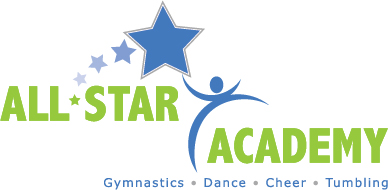 Employment ApplicationName:									Birthdate:	    /       	    /		Address:														Cell Phone:							Emergency Contact:						Home Phone:							Emergency Phone:				Email:								Relationship:					Medical conditions we should be aware of (will be kept private):							Available start date:___________________Position applying for: ____________________How did you hear about us? __________________________________________________________________                Education                Name & Location               Degree/Major               Graduate YearPlease list any special skills, qualities, experience, and/or characteristics that may contribute to your abilities to perform the position being applied for:Please circle any/all programs listed below that you are interested in teaching:Recreational Gymnastics                               Trampoline & Tumbling                               Kindernastics           Cheer Tumbling                      Competitive Cheer Team                      Competitive Gymnastics TeamPrevious Employment – Start with most recentEmployer Name: ________________________               Supervisor Name: ________________________Employer Address: ____________________________________________________________________Employer Phone Number: _______________________Dates of Employment:        Started: _____________                    Ended: ______________Reason for leaving: (Please explain) _______________________________________________________May we contact this employer?      Yes___     No___Employer Name: ________________________               Supervisor Name: ________________________Employer Address: ____________________________________________________________________Employer Phone Number: _______________________Dates of Employment:        Started: _____________                    Ended: ______________Reason for leaving: (Please explain) _______________________________________________________May we contact this employer?      Yes___     No___Employer Name: ________________________               Supervisor Name: ________________________Employer Address: ____________________________________________________________________Employer Phone Number: _______________________Dates of Employment:        Started: _____________                    Ended: ______________Reason for leaving: (Please explain) _______________________________________________________May we contact this employer?      Yes___     No___High SchoolCollege/UniversityOther